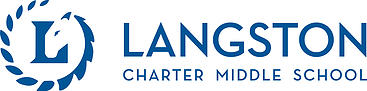 Langston Charter Middle School Board MeetingTuesday, March 13, 20186:00 pmMinutes for the MeetingAGENDACall to Order Micah Valentine called the meeting to order at 6:10 p.m.Roll Call Present: Kristin Allen, Berra Byrd, Lienne Medford, Angie Mosley, Sam Sims, Brian Smith, Micah Valentine, and Greg Abel.   Approval of the AgendaBrian Smith moved that the agenda be approved.  Angie Mosley seconded the motion and it was unanimously approved.Approval of the LCMS Board Meeting Minutes Berra Byrd moved that the minutes from the February 13, 2018 meeting be approved. Brian Smith seconded and the vote was unanimously approved.ReportsGreg Abel, PrincipalFive quotes have been received for the replacement or update of security cameras.  Sam Sims and Greg Abel will review the quotes and make a recommendation to the board.Set up of, and some initial computer-based standardized testing has begun.  Equipment purchased in previous years – and the expanded bandwidth - is performing well.  Details of the planned student “walkout” in remembrance of school shooting victims were discussed.Sheriff Will Lewis discussed the process of adding a school resource officer to the Langston staff.Kelly Weekes, Campus Affairs – No ReportLienne Medford, Academic Affairs – No ReportDaniel Lumm, Governance – No ReportMaría Marler, Leadership & Community Service – No ReportSam Sims, FacilitiesInitial drawings of the carline canopy were displayed.  Planning and preparation are progressing.  Sam will meet with Greg Abel and Alison Thompson to discuss details before the next Foundation Board meeting.Brian Smith, TreasurerThe Balance Sheet as of February 28 and Profit and Loss Statements to date were distributed.Lienne Medford moved to approve the Financial Reports.  Sam Sims seconded the motion. It was unanimously approved.Micah Valentine, Chair – No ReportOld BusinessNew BusinessLienne Medford moved that the school proceed with plans to hire a full time school resource officer for the 2018-2019 school year at a salary commensurate with the Greenville County Sheriff’s Office pay schedule.  Angie Mosley seconded the motion. The motion was unanimously approved.Brian Smith moved that the school should proceed with plans to hire a school resource officer for the remainder of the 2017-2018 school year.  Berra Byrd seconded the motion.  The motion passed unanimously.CalendarThe next meeting will be held April 10, 2018.  Board meetings are held the second Tuesday of each month at 6:00 promptly:April 10May 8June Dinner (June 6 last day of class)AdjournMicah Valentine moved to adjourn the meeting at 7:35 p.m.  Lienne Medford seconded and the vote passed unanimously.Respectfully submitted,Greg Abel (substituting for Gena Runnion)